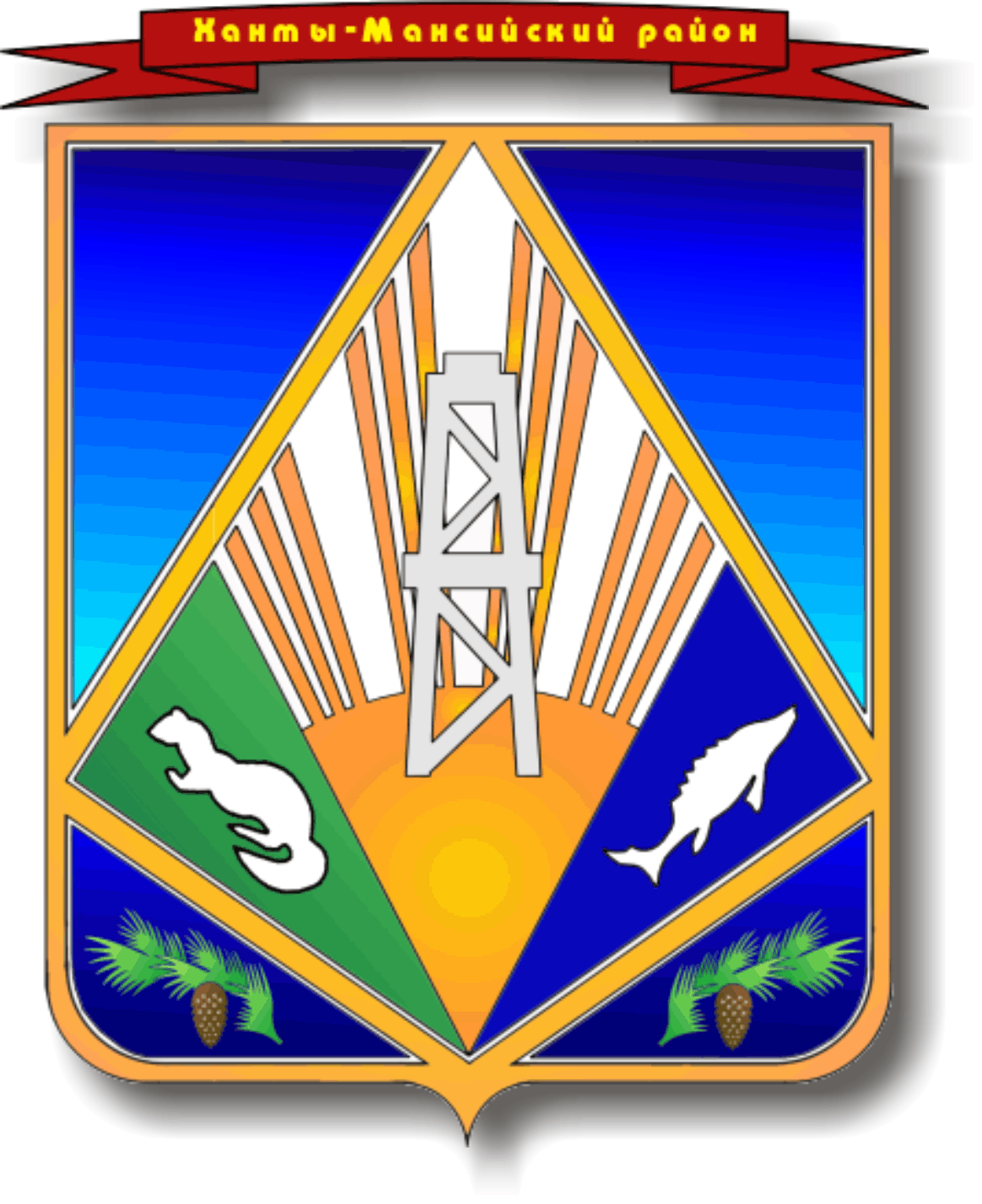 МУНИЦИПАЛЬНОЕ ОБРАЗОВАНИЕХАНТЫ-МАНСИЙСКИЙ РАЙОНХанты-Мансийский автономный округ – ЮграАДМИНИСТРАЦИЯ ХАНТЫ-МАНСИЙСКОГО РАЙОНАП О С Т А Н О В Л Е Н И Еот  25.11.2015                               		                                                № 278г. Ханты-МансийскО заключении концессионного соглашения и утверждении конкурсной документации	В соответствии с Федеральным законом от 21 июля 2005 года                    № 115-ФЗ «О концессионных соглашениях», в целях привлечения внебюджетных инвестиций и эффективного использования находящегося       в собственности муниципального образования Ханты-Мансийский район  имущества:	1. Заключить концессионное соглашение по реконструкции и последующему использованию в целях оказания услуг  теплоснабжения объектов, указанных в приложении 1 к постановлению, путем проведения открытого конкурса на право заключения концессионного соглашения. 	2. Утвердить конкурсную документацию по проведению открытого конкурса на право заключения концессионного соглашения в отношении объектов теплоснабжения, находящихся в собственности муниципального образования Ханты-Мансийский район, содержащую условия концессионного соглашения, критерии конкурса и параметры критериев конкурса на право заключения концессионного соглашения, согласно приложению 2.3. Установить:3.1. Срок действия концессионного соглашения – 29 лет. 3.2. Концессионная плата и плата концедента по концессионному соглашению не предусматривается.	4. Департаменту имущественных и земельных отношений администрации Ханты-Мансийского района (В.А.Попов) опубликовать             26 ноября 2015 года в газете «Наш район», разместить  на официальном сайте Российской Федерации для размещения информации о проведении торгов, официальном сайте администрации Ханты-Мансийского района               в информационно-телекоммуникационной сети Интернет сообщение                       о проведении открытого конкурса.	5. Единой комиссии по проведению торгов, состав и положение                      о которой утверждены постановлением администрации Ханты-Мансийского района от 28 марта 2011 года № 62 «О создании единой комиссии по проведению торгов» (в редакции на 18 августа 2015 года                   № 182), обеспечить проведение открытого конкурса на право заключения концессионного соглашения. 6. Опубликовать настоящее постановление в газете «Наш район» и разместить на официальном сайте администрации Ханты-Мансийского района www.hmrn.ru и официальном сайте Российской Федерации                      для размещения информации о проведении торгов www.torgi.gov.ru. 	7. Контроль за выполнением постановления оставляю за собой.И.о. главы администрации Ханты-Мансийского района 					                  Р.Н.Ерышев Приложение 1 к постановлению администрации Ханты-Мансийского района от 25.11.2015  № 278ПЕРЕЧЕНЬобъектов концессионного соглашения, находящихся в муниципальной собственности муниципального образования Ханты-Мансийский район, подлежащих реконструкции№ п/пНаименование, технические характеристики и адрес объектаТехнико-экономические показателиПеречень имущества, входящего в состав Объекта1.Котельная, назначение – нежилое, этажность – 1, общей площадью 150,7 м2, адрес объекта: Ханты-Мансийский автономный округ – Югра, Ханты-Мансийский район, д. Шапша, ул. Молодежная, свидетельство                   о государственной регистрации права серия 86-АБ,                № 987302  от 21.12.2014установленная мощность – 4,859 Гкал/ч, присоединенная нагрузка – 1,45 Гкал/ч, удельный расход топлива – 119 кг/Гкалкотел КСВ-21.Котельная, назначение – нежилое, этажность – 1, общей площадью 150,7 м2, адрес объекта: Ханты-Мансийский автономный округ – Югра, Ханты-Мансийский район, д. Шапша, ул. Молодежная, свидетельство                   о государственной регистрации права серия 86-АБ,                № 987302  от 21.12.2014установленная мощность – 4,859 Гкал/ч, присоединенная нагрузка – 1,45 Гкал/ч, удельный расход топлива – 119 кг/Гкалкотел КСВ-0,5ГС1.Котельная, назначение – нежилое, этажность – 1, общей площадью 150,7 м2, адрес объекта: Ханты-Мансийский автономный округ – Югра, Ханты-Мансийский район, д. Шапша, ул. Молодежная, свидетельство                   о государственной регистрации права серия 86-АБ,                № 987302  от 21.12.2014установленная мощность – 4,859 Гкал/ч, присоединенная нагрузка – 1,45 Гкал/ч, удельный расход топлива – 119 кг/Гкалнасос циркуляционный (2 контур) К 150-125-315 30 кВт1.Котельная, назначение – нежилое, этажность – 1, общей площадью 150,7 м2, адрес объекта: Ханты-Мансийский автономный округ – Югра, Ханты-Мансийский район, д. Шапша, ул. Молодежная, свидетельство                   о государственной регистрации права серия 86-АБ,                № 987302  от 21.12.2014установленная мощность – 4,859 Гкал/ч, присоединенная нагрузка – 1,45 Гкал/ч, удельный расход топлива – 119 кг/Гкалнасос циркуляционный (2 контур) К 150-125-315 30 кВт1.Котельная, назначение – нежилое, этажность – 1, общей площадью 150,7 м2, адрес объекта: Ханты-Мансийский автономный округ – Югра, Ханты-Мансийский район, д. Шапша, ул. Молодежная, свидетельство                   о государственной регистрации права серия 86-АБ,                № 987302  от 21.12.2014установленная мощность – 4,859 Гкал/ч, присоединенная нагрузка – 1,45 Гкал/ч, удельный расход топлива – 119 кг/Гкалнасос циркуляционный (2 контур) К 100-65-200 15 кВт1.Котельная, назначение – нежилое, этажность – 1, общей площадью 150,7 м2, адрес объекта: Ханты-Мансийский автономный округ – Югра, Ханты-Мансийский район, д. Шапша, ул. Молодежная, свидетельство                   о государственной регистрации права серия 86-АБ,                № 987302  от 21.12.2014установленная мощность – 4,859 Гкал/ч, присоединенная нагрузка – 1,45 Гкал/ч, удельный расход топлива – 119 кг/Гкалнасос циркуляционный (2 контур) К 100-80-60 15 кВт1.Котельная, назначение – нежилое, этажность – 1, общей площадью 150,7 м2, адрес объекта: Ханты-Мансийский автономный округ – Югра, Ханты-Мансийский район, д. Шапша, ул. Молодежная, свидетельство                   о государственной регистрации права серия 86-АБ,                № 987302  от 21.12.2014установленная мощность – 4,859 Гкал/ч, присоединенная нагрузка – 1,45 Гкал/ч, удельный расход топлива – 119 кг/Гкалнасос циркуляционный (1 контур) MXV Calpeda 80-48-0,2а 5,5 КВт1.Котельная, назначение – нежилое, этажность – 1, общей площадью 150,7 м2, адрес объекта: Ханты-Мансийский автономный округ – Югра, Ханты-Мансийский район, д. Шапша, ул. Молодежная, свидетельство                   о государственной регистрации права серия 86-АБ,                № 987302  от 21.12.2014установленная мощность – 4,859 Гкал/ч, присоединенная нагрузка – 1,45 Гкал/ч, удельный расход топлива – 119 кг/Гкалнасос циркуляционный (1 контур) MXV Calpeda 80-48-03а 7,5 КВт1.Котельная, назначение – нежилое, этажность – 1, общей площадью 150,7 м2, адрес объекта: Ханты-Мансийский автономный округ – Югра, Ханты-Мансийский район, д. Шапша, ул. Молодежная, свидетельство                   о государственной регистрации права серия 86-АБ,                № 987302  от 21.12.2014установленная мощность – 4,859 Гкал/ч, присоединенная нагрузка – 1,45 Гкал/ч, удельный расход топлива – 119 кг/Гкалнасос подпиточный (2 контур) MXV Calpeda 32-404-1,1 КВт1.Котельная, назначение – нежилое, этажность – 1, общей площадью 150,7 м2, адрес объекта: Ханты-Мансийский автономный округ – Югра, Ханты-Мансийский район, д. Шапша, ул. Молодежная, свидетельство                   о государственной регистрации права серия 86-АБ,                № 987302  от 21.12.2014установленная мощность – 4,859 Гкал/ч, присоединенная нагрузка – 1,45 Гкал/ч, удельный расход топлива – 119 кг/Гкалнасос подпиточный (1 контур) MXV Calpeda С25-205-0,75 КВт1.Котельная, назначение – нежилое, этажность – 1, общей площадью 150,7 м2, адрес объекта: Ханты-Мансийский автономный округ – Югра, Ханты-Мансийский район, д. Шапша, ул. Молодежная, свидетельство                   о государственной регистрации права серия 86-АБ,                № 987302  от 21.12.2014установленная мощность – 4,859 Гкал/ч, присоединенная нагрузка – 1,45 Гкал/ч, удельный расход топлива – 119 кг/Гкалтеплообменник пластинчатый Sm47A-10 зав. № 047-2707371.Котельная, назначение – нежилое, этажность – 1, общей площадью 150,7 м2, адрес объекта: Ханты-Мансийский автономный округ – Югра, Ханты-Мансийский район, д. Шапша, ул. Молодежная, свидетельство                   о государственной регистрации права серия 86-АБ,                № 987302  от 21.12.2014установленная мощность – 4,859 Гкал/ч, присоединенная нагрузка – 1,45 Гкал/ч, удельный расход топлива – 119 кг/Гкалтеплообменник пластинчатый Sm47A-10 зав. № 047-2707381.Котельная, назначение – нежилое, этажность – 1, общей площадью 150,7 м2, адрес объекта: Ханты-Мансийский автономный округ – Югра, Ханты-Мансийский район, д. Шапша, ул. Молодежная, свидетельство                   о государственной регистрации права серия 86-АБ,                № 987302  от 21.12.2014установленная мощность – 4,859 Гкал/ч, присоединенная нагрузка – 1,45 Гкал/ч, удельный расход топлива – 119 кг/Гкалчастотный преобразователь насосного оборудования Лидер В600-4Т-03001.Котельная, назначение – нежилое, этажность – 1, общей площадью 150,7 м2, адрес объекта: Ханты-Мансийский автономный округ – Югра, Ханты-Мансийский район, д. Шапша, ул. Молодежная, свидетельство                   о государственной регистрации права серия 86-АБ,                № 987302  от 21.12.2014установленная мощность – 4,859 Гкал/ч, присоединенная нагрузка – 1,45 Гкал/ч, удельный расход топлива – 119 кг/Гкалчастотный преобразователь насосного оборудования Лидер В600-4Т-03001.Котельная, назначение – нежилое, этажность – 1, общей площадью 150,7 м2, адрес объекта: Ханты-Мансийский автономный округ – Югра, Ханты-Мансийский район, д. Шапша, ул. Молодежная, свидетельство                   о государственной регистрации права серия 86-АБ,                № 987302  от 21.12.2014установленная мощность – 4,859 Гкал/ч, присоединенная нагрузка – 1,45 Гкал/ч, удельный расход топлива – 119 кг/Гкалчастотный преобразователь насосного оборудования Лидер А300-4Т-01501.Котельная, назначение – нежилое, этажность – 1, общей площадью 150,7 м2, адрес объекта: Ханты-Мансийский автономный округ – Югра, Ханты-Мансийский район, д. Шапша, ул. Молодежная, свидетельство                   о государственной регистрации права серия 86-АБ,                № 987302  от 21.12.2014установленная мощность – 4,859 Гкал/ч, присоединенная нагрузка – 1,45 Гкал/ч, удельный расход топлива – 119 кг/Гкалчастотный преобразователь насосного оборудования Лидер А300-4Т-01501.Котельная, назначение – нежилое, этажность – 1, общей площадью 150,7 м2, адрес объекта: Ханты-Мансийский автономный округ – Югра, Ханты-Мансийский район, д. Шапша, ул. Молодежная, свидетельство                   о государственной регистрации права серия 86-АБ,                № 987302  от 21.12.2014установленная мощность – 4,859 Гкал/ч, присоединенная нагрузка – 1,45 Гкал/ч, удельный расход топлива – 119 кг/Гкалузел учета расхода газа1.Котельная, назначение – нежилое, этажность – 1, общей площадью 150,7 м2, адрес объекта: Ханты-Мансийский автономный округ – Югра, Ханты-Мансийский район, д. Шапша, ул. Молодежная, свидетельство                   о государственной регистрации права серия 86-АБ,                № 987302  от 21.12.2014установленная мощность – 4,859 Гкал/ч, присоединенная нагрузка – 1,45 Гкал/ч, удельный расход топлива – 119 кг/Гкалузел учета тепловой энергии1.Котельная, назначение – нежилое, этажность – 1, общей площадью 150,7 м2, адрес объекта: Ханты-Мансийский автономный округ – Югра, Ханты-Мансийский район, д. Шапша, ул. Молодежная, свидетельство                   о государственной регистрации права серия 86-АБ,                № 987302  от 21.12.2014установленная мощность – 4,859 Гкал/ч, присоединенная нагрузка – 1,45 Гкал/ч, удельный расход топлива – 119 кг/Гкалприбор учета электрической энергиив том числе иное имущество, образующее единое целое с объектом концессионного соглашения и (или) предназначенное для использования в целях создания условий осуществления концессионером деятельности, предусмотренной Концессионным соглашением:в том числе иное имущество, образующее единое целое с объектом концессионного соглашения и (или) предназначенное для использования в целях создания условий осуществления концессионером деятельности, предусмотренной Концессионным соглашением:в том числе иное имущество, образующее единое целое с объектом концессионного соглашения и (или) предназначенное для использования в целях создания условий осуществления концессионером деятельности, предусмотренной Концессионным соглашением:в том числе иное имущество, образующее единое целое с объектом концессионного соглашения и (или) предназначенное для использования в целях создания условий осуществления концессионером деятельности, предусмотренной Концессионным соглашением:1.1.Теплотрасса, назначение нежилое, протяженность 2271,2 м, адрес объекта: Ханты-Мансийский автономный округ – Югра, Ханты-Мансийский район, д. Шапша, свидетельство о государственной регистрации права серия 86-АБ, № 987303 от 21.12.2014Теплотрасса, назначение нежилое, протяженность 2271,2 м, адрес объекта: Ханты-Мансийский автономный округ – Югра, Ханты-Мансийский район, д. Шапша, свидетельство о государственной регистрации права серия 86-АБ, № 987303 от 21.12.2014Теплотрасса, назначение нежилое, протяженность 2271,2 м, адрес объекта: Ханты-Мансийский автономный округ – Югра, Ханты-Мансийский район, д. Шапша, свидетельство о государственной регистрации права серия 86-АБ, № 987303 от 21.12.20141.2.Котел КСВ-3,15, инвентарный № 00-000008, балансовая стоимость – 1 850 000,00 руб.Котел КСВ-3,15, инвентарный № 00-000008, балансовая стоимость – 1 850 000,00 руб.Котел КСВ-3,15, инвентарный № 00-000008, балансовая стоимость – 1 850 000,00 руб.1.3.Горелка «Oilon» GP-90H, инвентарный № 142015, балансовая стоимость – 408 718,00 руб.Горелка «Oilon» GP-90H, инвентарный № 142015, балансовая стоимость – 408 718,00 руб.Горелка «Oilon» GP-90H, инвентарный № 142015, балансовая стоимость – 408 718,00 руб.1.4.Горелка «Oilon» GP-140H, инвентарный № 142014, балансовая стоимость – 469 800,00 руб.Горелка «Oilon» GP-140H, инвентарный № 142014, балансовая стоимость – 469 800,00 руб.Горелка «Oilon» GP-140H, инвентарный № 142014, балансовая стоимость – 469 800,00 руб.1.5. Горелка GIERSCH MG10-Z-L-N, инвентарный № 00-000068, балансовая стоимость – 309 000,00 руб.Горелка GIERSCH MG10-Z-L-N, инвентарный № 00-000068, балансовая стоимость – 309 000,00 руб.Горелка GIERSCH MG10-Z-L-N, инвентарный № 00-000068, балансовая стоимость – 309 000,00 руб.1.6.Дизель-генератор Вольво, инвентарный № 142062, балансовая стоимость – 1208201,59 руб.Дизель-генератор Вольво, инвентарный № 142062, балансовая стоимость – 1208201,59 руб.Дизель-генератор Вольво, инвентарный № 142062, балансовая стоимость – 1208201,59 руб.1.7.Щит управления насосами 1 и 2 контура котельной, инвентарный № 141948, балансовая стоимость –  134 745,76 руб.Щит управления насосами 1 и 2 контура котельной, инвентарный № 141948, балансовая стоимость –  134 745,76 руб.Щит управления насосами 1 и 2 контура котельной, инвентарный № 141948, балансовая стоимость –  134 745,76 руб.1.8.Насос MXV 32-405, инвентарный № 141725, балансовая стоимость – 31 500,00 руб.Насос MXV 32-405, инвентарный № 141725, балансовая стоимость – 31 500,00 руб.Насос MXV 32-405, инвентарный № 141725, балансовая стоимость – 31 500,00 руб.